中小企业声明函附件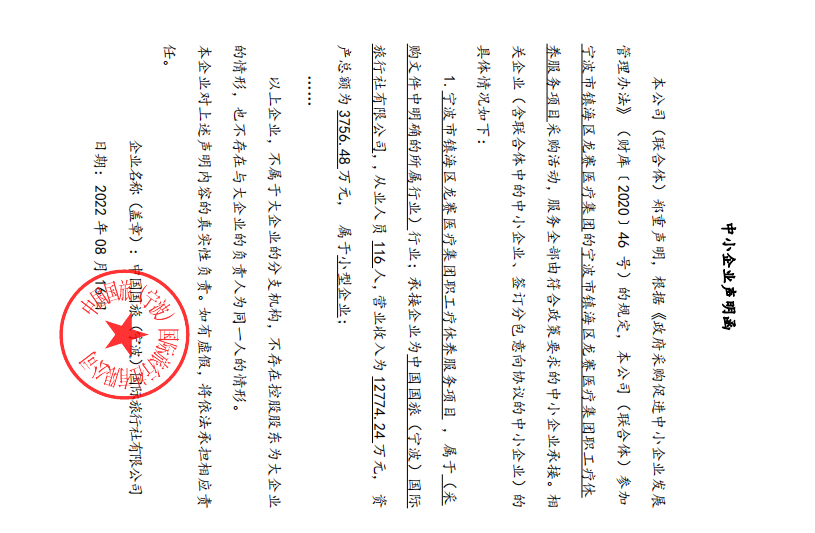 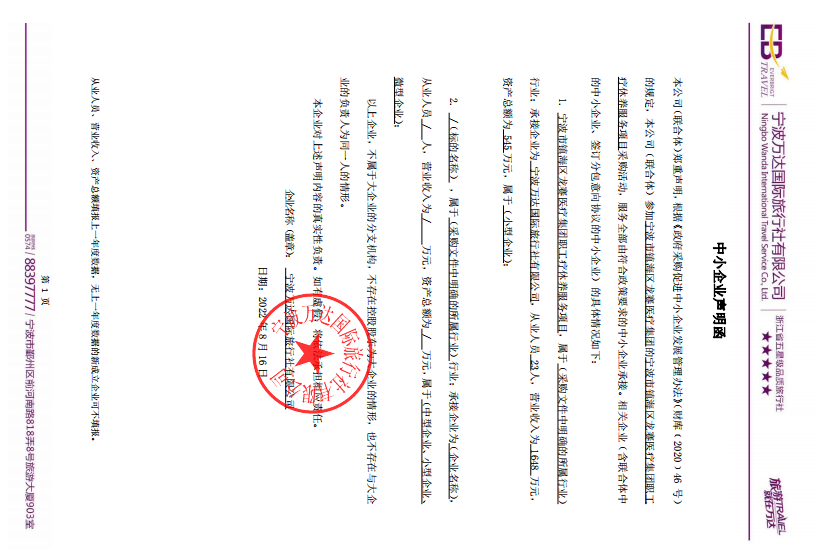 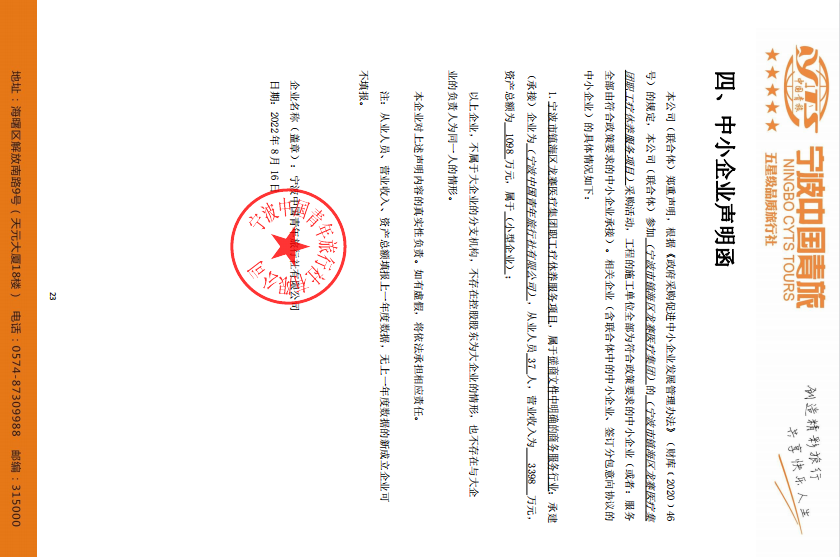 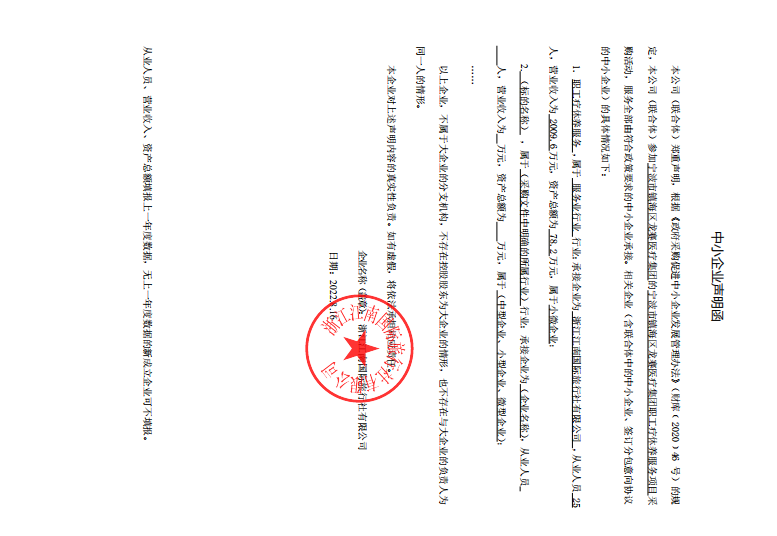 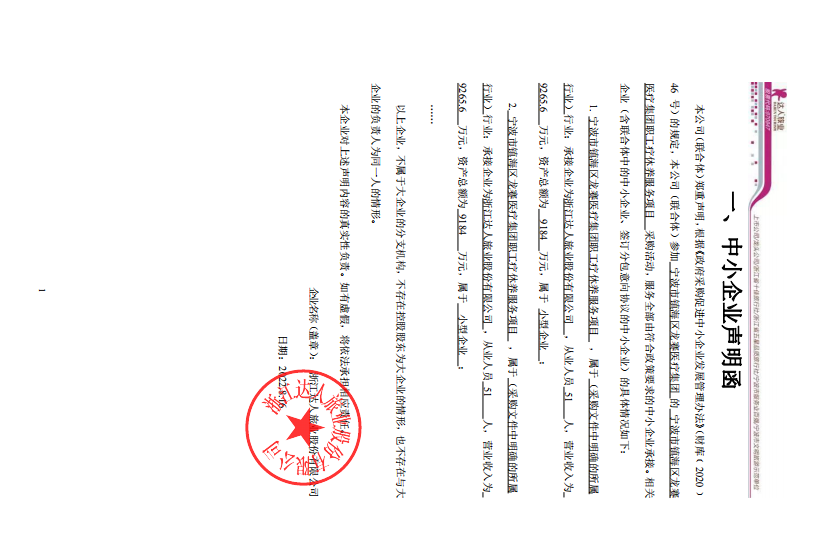 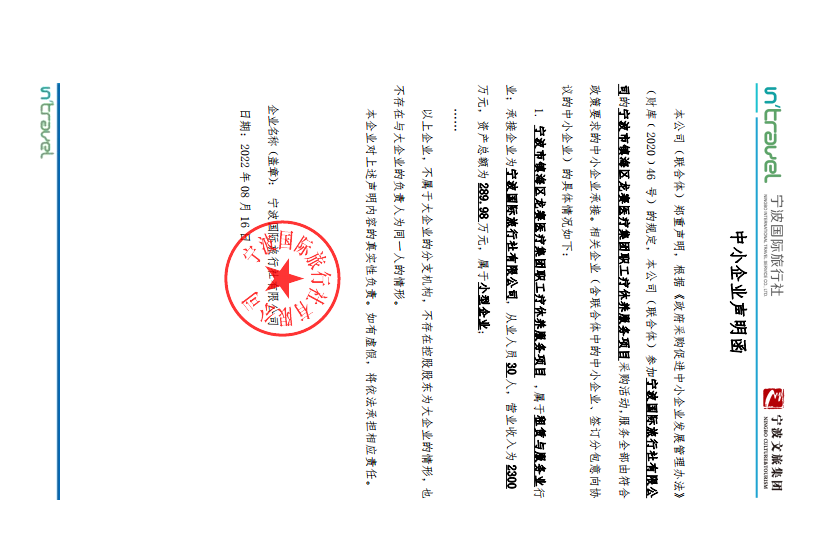 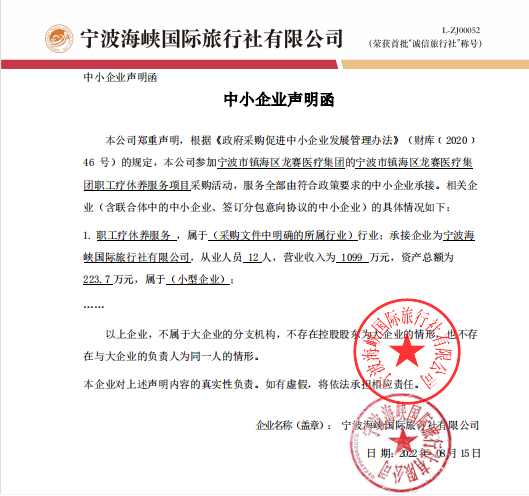 